2022年湖州师范学院新闻学（第二学位）考生复试顺序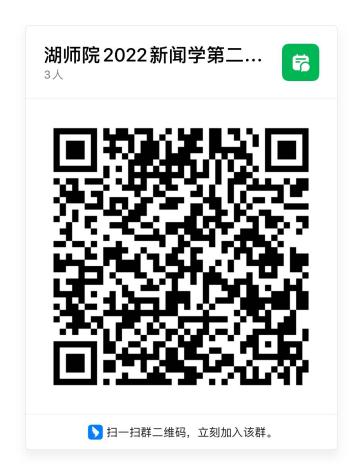 考生身份证末6位性别复试序号30599X男1010350男2180059男3198218男406203X男5060848女6150623女720205X男8228418男9221510男10214016男11102145女12064020女13021513男14230042女1518871X男16092531男17210245女18060866女19012218男20204024女21016929女2229512X女23121864女24170846女25151512男26116846女27162251男28035126女29011017男30308792男31200028女32150284女33081732男34123323女3512453X男36263719男37208642女38126016男39272723女40013084女41220825女42162110男43251789女44